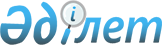 Есіл аудандық мәслихатының 2019 жылғы 25 желтоқсандағы № 63/2 "2020-2022 жылдарға арналған Есіл қаласының, Красногорский кентінің, ауылдардың және ауылдық округтердің бюджеттері туралы" шешіміне өзгерістер енгізу туралыАқмола облысы Есіл аудандық мәслихатының 2020 жылғы 17 қарашадағы № 79/3 шешімі. Ақмола облысының Әділет департаментінде 2020 жылғы 19 қарашада № 8157 болып тіркелді
      Қазақстан Республикасының 2008 жылғы 4 желтоқсандағы Бюджет кодексінің 106 бабының 4 тармағына, Қазақстан Республикасының 2001 жылғы 23 қаңтардағы "Қазақстан Республикасындағы жергілікті мемлекеттік басқару және өзін-өзі басқару туралы" Заңының 6 бабына сәйкес, Есіл аудандық мәслихаты ШЕШІМ ҚАБЫЛДАДЫ:
      1. Есіл аудандық мәслихатының "2020-2022 жылдарға арналған Есіл қаласының, Красногорский кентінің, ауылдардың және ауылдық округтердің бюджеттері туралы" 2019 жылғы 25 желтоқсандағы № 63/2 (Нормативтік құқықтық актілерді мемлекеттік тіркеу тізілімінде № 7656 тіркелген, 2020 жылғы 21 қаңтарда Қазақстан Республикасы нормативтік құқықтық актілерінің электрондық түрдегі эталондық бақылау банкінде жарияланған) шешіміне келесі өзгерістер енгізілсін:
      3 тармақтың 1) тармақшасы жаңа редакцияда баяндалсын:
      "1) кірістер – 15448,3 мың теңге, оның ішінде:
      салықтық түсімдер – 868 мың теңге;
      салықтық емес түсімдер – 853,3 мың теңге;
      трансферттердің түсімдері – 13727 мың теңге;";
      7 тармақтың 1) тармақшасы жаңа редакцияда баяндалсын:
      "1) кірістер – 11829,8 мың теңге, оның ішінде:
      салықтық түсімдер – 169 мың теңге;
      салықтық емес түсімдер – 1571,8 мың теңге;
      трансферттердің түсімдері – 10089 мың теңге;";
      16 тармақтың 1) тармақшасы жаңа редакцияда баяндалсын:
      "1) кірістер – 27314,8 мың теңге, оның ішінде:
      салықтық түсімдер – 315 мың теңге;
      салықтық емес түсімдер – 3804,8 мың теңге;
      трансферттердің түсімдері – 23195 мың теңге;";
      көрсетілген шешімнің 1, 4, 7, 10, 13, 16, 19, 22, 25, 28, 31, 37, 40, 46, 49 қосымшалары осы шешімнің 1, 2, 3, 4, 5, 6, 7, 8, 9, 10, 11, 12, 13, 14, 15 қосымшаларына сәйкес жаңа редакцияда баяндалсын.
      2. Осы шешім Ақмола облысының Әділет департаментінде мемлекеттік тіркелген күнінен бастап күшіне енеді және 2020 жылдың 1 қаңтарынан бастап қолданысқа енгізіледі.
      "КЕЛІСІЛДІ"
      Есіл ауданының әкімдігі 2020 жылға арналған Есіл қаласының бюджеті 2020 жылға арналған Ақсай ауылының бюджеті 2020 жылға арналған Бұзылық ауылдық округінің бюджеті 2020 жылға арналған Двуречный ауылдық округінің бюджеті 2020 жылға арналған Жаныспай ауылдық округінің бюджеті 2020 жылға арналған Заречный ауылдық округінің бюджеті 2020 жылға арналған Знаменка ауылының бюджеті 2020 жылға арналған Интернациональный ауылдық округінің бюджеті 2020 жылға арналған Қаракөл ауылдық округінің бюджеті 2020 жылға арналған Красивинский ауылдық округінің бюджеті 2020 жылға арналған Красногорский кентінің бюджеті  2020 жылға арналған Московский ауылының бюджеті 2020 жылға арналған Орловка ауылының бюджеті 2020 жылға арналған Свободный ауылдық округінің бюджеті 2020 жылға арналған Юбилейный ауылдық округінің бюджеті
					© 2012. Қазақстан Республикасы Әділет министрлігінің «Қазақстан Республикасының Заңнама және құқықтық ақпарат институты» ШЖҚ РМК
				
      Сессия төрағасы

Л.Репутацкий
Есіл аудандық мәслихатының
2020 жылғы 17 қарашадағы
№ 79/3 шешіміне
1 қосымшаЕсіл аудандық мәслихатының
2019 жылғы 25 желтоқсандағы
№ 63/2 шешіміне
1 қосымша
Санаты
Санаты
Санаты
Санаты
Сома

мың теңге
Сыныбы
Сыныбы
Сыныбы
Сома

мың теңге
Кіші сыныбы
Кіші сыныбы
Сома

мың теңге
Атауы
Сома

мың теңге
1
2
3
4
5
I. Кірістер
58834
1
Салықтық түсімдер
58792
01
Табыс салығы
18110,2
2
Жеке табыс салығы
18110,2
04
Меншікке салынатын салықтар
39321,8
1
Мүлiкке салынатын салықтар
1114
3
Жер салығы
9042
4
Көлік құралдарына салынатын салық
29165,8
05
Тауарларға, жұмыстарға және қызметтерге салынатын ішкі салықтар 
1360
4
Кәсіпкерлік және кәсіби қызметті жүргізгені үшін алынатын алымдар
1360
2
Салықтық емес түсімдер
42
06
Басқа да салықтық емес түсімдер
42
1
Басқа да салықтық емес түсімдер
42
Функционалдық топ
Функционалдық топ
Функционалдық топ
Функционалдық топ
Сома

мың теңге
Бюджеттік бағдарламалардың әкiмшiсi
Бюджеттік бағдарламалардың әкiмшiсi
Бюджеттік бағдарламалардың әкiмшiсi
Сома

мың теңге
Бағдарлама
Бағдарлама
Сома

мың теңге
Атауы
Сома

мың теңге
1
2
3
4
5
II. Шығындар
66906,5
01
Жалпы сипаттағы мемлекеттiк қызметтер 
34084
124
Аудандық маңызы бар қала, ауыл, кент, ауылдық округ әкімінің аппараты
34084
001
Аудандық маңызы бар қала, ауыл, кент, ауылдық округ әкімінің қызметін қамтамасыз ету жөніндегі қызметтер
34084
07
Тұрғын үй-коммуналдық шаруашылық
18190,9
124
Аудандық маңызы бар қала, ауыл, кент, ауылдық округ әкімінің аппараты
18190,9
008
Елді мекендердегі көшелерді жарықтандыру
9253
010
Жерлеу орындарын ұстау және туыстары жоқ адамдарды жерлеу
528
011
Елді мекендерді абаттандыру мен көгалдандыру
8409,9
12
Көлік және коммуникация
14631,6
124
Аудандық маңызы бар қала, ауыл, кент, ауылдық округ әкімінің аппараты
14631,6
013
Аудандық маңызы бар қалаларда, ауылдарда, кенттерде, ауылдық округтерде автомобиль жолдарының жұмыс істеуін қамтамасыз ету
14631,6
IV. Қаржы активтерімен жасалатын операциялар бойынша сальдо
0
V. Бюджет тапшылығы (профициті)
-8072,5
VI. Бюджет тапшылығын қаржыландыру (профицитін пайдалану)
8072,5Есіл аудандық мәслихатының
2020 жылғы 17 қарашадағы
№ 79/3 шешіміне
2 қосымшаЕсіл аудандық мәслихатының
2019 жылғы 25 желтоқсандағы
№ 63/2 шешіміне
4 қосымша
Санаты
Санаты
Санаты
Санаты
Сома

мың теңге
Сыныбы
Сыныбы
Сыныбы
Сома

мың теңге
Кіші сыныбы
Кіші сыныбы
Сома

мың теңге
Атауы
Сома

мың теңге
1
2
3
4
5
I. Кірістер
13193,2
1
Салықтық түсімдер
686
01
Табыс салығы
244
2
Жеке табыс салығы
244
04
Меншікке салынатын салықтар
442
1
Мүлiкке салынатын салықтар
17
3
Жер салығы
3
4
Көлік құралдарына салынатын салық
422
2
Салықтық емес түсімдер
277,2
01
Мемлекеттік меншіктен түсетін кірістер
38
5
Мемлекет меншігіндегі мүлікті жалға беруден түсетін кірістер
38
06
Басқа да салықтық емес түсiмдер 
239,2
1
Басқа да салықтық емес түсiмдер 
239,2
4
Трансферттердің түсімдері
12230
02
Мемлекеттiк басқарудың жоғары тұрған органдарынан түсетiн трансферттер
12230
3
Аудандардың (облыстық маңызы бар қаланың) бюджетінен трансферттер
12230
Функционалдық топ
Функционалдық топ
Функционалдық топ
Функционалдық топ
Сома

мың теңге
Бюджеттік бағдарламалардың әкiмшiсi
Бюджеттік бағдарламалардың әкiмшiсi
Бюджеттік бағдарламалардың әкiмшiсi
Сома

мың теңге
Бағдарлама
Бағдарлама
Сома

мың теңге
Атауы
Сома

мың теңге
1
2
3
4
5
II. Шығындар
13193,2
01
Жалпы сипаттағы мемлекеттiк қызметтер 
12230
124
Аудандық маңызы бар қала, ауыл, кент, ауылдық округ әкімінің аппараты
12230
001
Аудандық маңызы бар қала, ауыл, кент, ауылдық округ әкімінің қызметін қамтамасыз ету жөніндегі қызметтер
11880
022
Мемлекеттік органның күрделі шығыстары
350
07
Тұрғын үй-коммуналдық шаруашылық
400
124
Аудандық маңызы бар қала, ауыл, кент, ауылдық округ әкімінің аппараты
400
008
Елді мекендердегі көшелерді жарықтандыру
400
12
Көлік және коммуникация
563,2
124
Аудандық маңызы бар қала, ауыл, кент, ауылдық округ әкімінің аппараты
563,2
 

013
Аудандық маңызы бар қалаларда, ауылдарда, кенттерде, ауылдық округтерде автомобиль жолдарының жұмыс істеуін қамтамасыз ету
563,2
IV. Қаржы активтерімен жасалатын операциялар бойынша сальдо
0
V. Бюджет тапшылығы (профициті)
0
VI. Бюджет тапшылығын қаржыландыру (профицитін пайдалану)
0Есіл аудандық мәслихатының
2020 жылғы 17 қарашадағы
№ 79/3 шешіміне
3 қосымшаЕсіл аудандық мәслихатының
2019 жылғы 25 желтоқсандағы
№ 63/2 шешіміне
7 қосымша
Санаты
Санаты
Санаты
Санаты
Сома

мың теңге
Сыныбы
Сыныбы
Сыныбы
Сома

мың теңге
Кіші сыныбы
Кіші сыныбы
Сома

мың теңге
Атауы
Сома

мың теңге
1
2
3
4
5
I. Кірістер
15448,3
1
Салықтық түсімдер
868
04
Меншікке салынатын салықтар
868
1
Мүлiкке салынатын салықтар
24
3
Жер салығы
501
4
Көлік құралдарына салынатын салық
343
2
Салықтық емес түсімдер
853,3
01
Мемлекеттік меншіктен түсетін кірістер
129
5
Мемлекет меншігіндегі мүлікті жалға беруден түсетін кірістер
129
06
Басқа да салықтық емес түсiмдер 
724,3
1
Басқа да салықтық емес түсiмдер 
724,3
4
Трансферттердің түсімдері
13727
02
Мемлекеттiк басқарудың жоғары тұрған органдарынан түсетiн трансферттер
13727
3
Аудандардың (облыстық маңызы бар қаланың) бюджетінен трансферттер
13727
Функционалдық топ
Функционалдық топ
Функционалдық топ
Функционалдық топ
Сома

мың теңге
Бюджеттік бағдарламалардың әкiмшiсi
Бюджеттік бағдарламалардың әкiмшiсi
Бюджеттік бағдарламалардың әкiмшiсi
Сома

мың теңге
Бағдарлама
Бағдарлама
Сома

мың теңге
Атауы
Сома

мың теңге
1
2
3
4
5
II. Шығындар
15448,3
01
Жалпы сипаттағы мемлекеттiк қызметтер 
13727
124
Аудандық маңызы бар қала, ауыл, кент, ауылдық округ әкімінің аппараты
13727
001
Аудандық маңызы бар қала, ауыл, кент, ауылдық округ әкімінің қызметін қамтамасыз ету жөніндегі қызметтер
13377
022
Мемлекеттік органның күрделі шығыстары
350
07
Тұрғын үй-коммуналдық шаруашылық
1321,3
124
Аудандық маңызы бар қала, ауыл, кент, ауылдық округ әкімінің аппараты
1321,3
011
Елді мекендерді абаттандыру мен көгалдандыру
1021,3
014
Елді мекендерді сумен жабдықтауды ұйымдастыру
300
12
Көлік және коммуникация
400
124
Аудандық маңызы бар қала, ауыл, кент, ауылдық округ әкімінің аппараты
400
013
Аудандық маңызы бар қалаларда, ауылдарда, кенттерде, ауылдық округтерде автомобиль жолдарының жұмыс істеуін қамтамасыз ету
400
IV. Қаржы активтерімен жасалатын операциялар бойынша сальдо
0
V. Бюджет тапшылығы (профициті)
0
VI. Бюджет тапшылығын қаржыландыру (профицитін пайдалану)
0Есіл аудандық мәслихатының
2020 жылғы 17 қарашадағы
№ 79/3 шешіміне
4 қосымшаЕсіл аудандық мәслихатының
2019 жылғы 25 желтоқсандағы
№ 63/2 шешіміне
10 қосымша
Санаты
Санаты
Санаты
Санаты
Сома

мың теңге
Сыныбы
Сыныбы
Сыныбы
Сома

мың теңге
Кіші сыныбы
Кіші сыныбы
Сома

мың теңге
Атауы
Сома

мың теңге
1
2
3
4
5
I. Кірістер
21422,9
1
Салықтық түсімдер
492
04
Меншікке салынатын салықтар
492
1
Мүлiкке салынатын салықтар
32
3
Жер салығы
98
4
Көлік құралдарына салынатын салық
362
2
Салықтық емес түсiмдер
3336,9
06
Басқа да салықтық емес түсiмдер 
3336,9
1
Басқа да салықтық емес түсiмдер 
3336,9
4
Трансферттердің түсімдері
17594
02
Мемлекеттiк басқарудың жоғары тұрған органдарынан түсетiн трансферттер
17594
3
Аудандардың (облыстық маңызы бар қаланың) бюджетінен трансферттер
17594
Функционалдық топ
Функционалдық топ
Функционалдық топ
Функционалдық топ
Сома

мың теңге
Бюджеттік бағдарламалардың әкiмшiсi
Бюджеттік бағдарламалардың әкiмшiсi
Бюджеттік бағдарламалардың әкiмшiсi
Сома

мың теңге
Бағдарлама
Бағдарлама
Сома

мың теңге
Атауы
Сома

мың теңге
1
2
3
4
5
II. Шығындар
21422,9
01
Жалпы сипаттағы мемлекеттiк қызметтер 
15339
124
Аудандық маңызы бар қала, ауыл, кент, ауылдық округ әкімінің аппараты
15339
001
Аудандық маңызы бар қала, ауыл, кент, ауылдық округ әкімінің қызметін қамтамасыз ету жөніндегі қызметтер
14989
022
Мемлекеттік органның күрделі шығыстары
350
07
Тұрғын үй-коммуналдық шаруашылық
3247,9
124
Аудандық маңызы бар қала, ауыл, кент, ауылдық округ әкімінің аппараты
3247,9
008
Елді мекендердегі көшелерді жарықтандыру
1200
011
Елді мекендерді абаттандыру мен көгалдандыру
2047,9
12
Көлік және коммуникация
2836
124
Аудандық маңызы бар қала, ауыл, кент, ауылдық округ әкімінің аппараты
2836
 

013
Аудандық маңызы бар қалаларда, ауылдарда, кенттерде, ауылдық округтерде автомобиль жолдарының жұмыс істеуін қамтамасыз ету
2836
IV. Қаржы активтерімен жасалатын операциялар бойынша сальдо
0
V. Бюджет тапшылығы (профициті)
0
VI. Бюджет тапшылығын қаржыландыру (профицитін пайдалану)
0Есіл аудандық мәслихатының
2020 жылғы 17 қарашадағы
№ 79/3 шешіміне
5 қосымшаЕсіл аудандық мәслихатының
2019 жылғы 25 желтоқсандағы
№ 63/2 шешіміне
13 қосымша
Санаты
Санаты
Санаты
Санаты
Сома

мың теңге
Сыныбы
Сыныбы
Сыныбы
Сома

мың теңге
Кіші сыныбы
Кіші сыныбы
Сома

мың теңге
Атауы
Сома

мың теңге
1
2
3
4
5
I. Кірістер
18580,8
1
Салықтық түсімдер
458
01
Табыс салығы
137
2
Жеке табыс салығы
137
04
Меншікке салынатын салықтар
321
1
Мүлiкке салынатын салықтар
6
3
Жер салығы
315
2
Салықтық емес түсiмдер
6451,8
06
Басқа да салықтық емес түсiмдер 
6451,8
1
Басқа да салықтық емес түсiмдер 
6451,8
4
Трансферттердің түсімдері
11671
02
Мемлекеттiк басқарудың жоғары тұрған органдарынан түсетiн трансферттер
11671
3
Аудандардың (облыстық маңызы бар қаланың) бюджетінен трансферттер
11671
Функционалдық топ
Функционалдық топ
Функционалдық топ
Функционалдық топ
Сома

мың теңге
Бюджеттік бағдарламалардың әкiмшiсi
Бюджеттік бағдарламалардың әкiмшiсi
Бюджеттік бағдарламалардың әкiмшiсi
Сома

мың теңге
Бағдарлама
Бағдарлама
Сома

мың теңге
Атауы
Сома

мың теңге
1
2
3
4
5
II. Шығындар
18580,8
01
Жалпы сипаттағы мемлекеттiк қызметтер 
11389
124
Аудандық маңызы бар қала, ауыл, кент, ауылдық округ әкімінің аппараты
11389
001
Аудандық маңызы бар қала, ауыл, кент, ауылдық округ әкімінің қызметін қамтамасыз ету жөніндегі қызметтер
11039
022
Мемлекеттік органның күрделі шығыстары
350
07
Тұрғын үй-коммуналдық шаруашылық
6591,8
124
Аудандық маңызы бар қала, ауыл, кент, ауылдық округ әкімінің аппараты
6591,8
008
Елді мекендердегі көшелерді жарықтандыру
3536
011
Елді мекендерді абаттандыру мен көгалдандыру
1073,8
014
Елді мекендерді сумен жабдықтауды ұйымдастыру
1982
12
Көлік және коммуникация
600
124
Аудандық маңызы бар қала, ауыл, кент, ауылдық округ әкімінің аппараты
600
 

013
Аудандық маңызы бар қалаларда, ауылдарда, кенттерде, ауылдық округтерде автомобиль жолдарының жұмыс істеуін қамтамасыз ету
600
IV. Қаржы активтерімен жасалатын операциялар бойынша сальдо
0
V. Бюджет тапшылығы (профициті)
0
VI. Бюджет тапшылығын қаржыландыру (профицитін пайдалану)
0Есіл аудандық мәслихатының
2020 жылғы 17 қарашадағы
№ 79/3 шешіміне
6 қосымшаЕсіл аудандық мәслихатының
2019 жылғы 25 желтоқсандағы
№ 63/2 шешіміне
16 қосымша
Санаты
Санаты
Санаты
Санаты
Сома

мың теңге
Сыныбы
Сыныбы
Сыныбы
Сома

мың теңге
Кіші сыныбы
Кіші сыныбы
Сома

мың теңге
Атауы
Сома

мың теңге
1
2
3
4
5
I. Кірістер
16456,4
1
Салықтық түсімдер
1523
01
Табыс салығы
330
2
Жеке табыс салығы
330
04
Меншікке салынатын салықтар
1193
1
Мүлiкке салынатын салықтар
20
3
Жер салығы
281
4
Көлік құралдарына салынатын салық
892
2
Салықтық емес түсiмдер
1940,4
06
Басқа да салықтық емес түсiмдер 
1940,4
1
Басқа да салықтық емес түсiмдер 
1940,4
4
Трансферттердің түсімдері
12993
02
Мемлекеттiк басқарудың жоғары тұрған органдарынан түсетiн трансферттер
12993
3
Аудандардың (облыстық маңызы бар қаланың) бюджетінен трансферттер
12993
Функционалдық топ
Функционалдық топ
Функционалдық топ
Функционалдық топ
Сома

мың теңге
Бюджеттік бағдарламалардың әкiмшiсi
Бюджеттік бағдарламалардың әкiмшiсi
Бюджеттік бағдарламалардың әкiмшiсi
Сома

мың теңге
Бағдарлама
Бағдарлама
Сома

мың теңге
Атауы
Сома

мың теңге
1
2
3
4
5
II. Шығындар
16456,4
01
Жалпы сипаттағы мемлекеттiк қызметтер 
12993
124
Аудандық маңызы бар қала, ауыл, кент, ауылдық округ әкімінің аппараты
12993
001
Аудандық маңызы бар қала, ауыл, кент, ауылдық округ әкімінің қызметін қамтамасыз ету жөніндегі қызметтер
12643
022
Мемлекеттік органның күрделі шығыстары
350
07
Тұрғын үй-коммуналдық шаруашылық
3463,4
124
Аудандық маңызы бар қала, ауыл, кент, ауылдық округ әкімінің аппараты
3463,4
 008
Елді мекендердегі көшелерді жарықтандыру
1437,4
 011
Елді мекендерді абаттандыру мен көгалдандыру
2026
IV. Қаржы активтерімен жасалатын операциялар бойынша сальдо
0
V. Бюджет тапшылығы (профициті)
0
VI. Бюджет тапшылығын қаржыландыру (профицитін пайдалану)
0Есіл аудандық мәслихатының
2020 жылғы 17 қарашадағы
№ 79/3 шешіміне
7 қосымшаЕсіл аудандық мәслихатының
2019 жылғы 25 желтоқсандағы
№ 63/2 шешіміне
19 қосымша
Санаты
Санаты
Санаты
Санаты
Сома

мың теңге
Сыныбы
Сыныбы
Сыныбы
Сома

мың теңге
Кіші сыныбы
Кіші сыныбы
Сома

мың теңге
Атауы
Сома

мың теңге
1
2
3
4
5
I. Кірістер
11829,8
1
Салықтық түсімдер
169
04
Меншікке салынатын салықтар
169
1
Мүлiкке салынатын салықтар
9
3
Жер салығы
52
4
Көлік құралдарына салынатын салық
108
2
Салықтық емес түсімдер
1571,8
01
Мемлекеттік меншіктен түсетін кірістер
20
5
Мемлекет меншігіндегі мүлікті жалға беруден түсетін кірістер
20
06
Басқа да салықтық емес түсiмдер 
1551,8
1
Басқа да салықтық емес түсiмдер 
1551,8
4
Трансферттердің түсімдері
10089
02
Мемлекеттiк басқарудың жоғары тұрған органдарынан түсетiн трансферттер
10089
3
Аудандардың (облыстық маңызы бар қаланың) бюджетінен трансферттер
10089
Функционалдық топ
Функционалдық топ
Функционалдық топ
Функционалдық топ
Сома

мың теңге
Бюджеттік бағдарламалардың әкiмшiсi
Бюджеттік бағдарламалардың әкiмшiсi
Бюджеттік бағдарламалардың әкiмшiсi
Сома

мың теңге
Бағдарлама
Бағдарлама
Сома

мың теңге
Атауы
Сома

мың теңге
1
2
3
4
5
II. Шығындар
11829,8
01
Жалпы сипаттағы мемлекеттiк қызметтер 
10089
124
Аудандық маңызы бар қала, ауыл, кент, ауылдық округ әкімінің аппараты
10089
001
Аудандық маңызы бар қала, ауыл, кент, ауылдық округ әкімінің қызметін қамтамасыз ету жөніндегі қызметтер
9739
022
Мемлекеттік органның күрделі шығыстары
350
07
Тұрғын үй-коммуналдық шаруашылық
1740,8
124
Аудандық маңызы бар қала, ауыл, кент, ауылдық округ әкімінің аппараты
1740,8
 008
Елді мекендердегі көшелерді жарықтандыру
800
 011
Елді мекендерді абаттандыру мен көгалдандыру
940,8
IV. Қаржы активтерімен жасалатын операциялар бойынша сальдо
0
V. Бюджет тапшылығы (профициті)
0
VI. Бюджет тапшылығын қаржыландыру (профицитін пайдалану)
0Есіл аудандық мәслихатының
2020 жылғы 17 қарашадағы
№ 79/3 шешіміне
8 қосымшаЕсіл аудандық мәслихатының
2019 жылғы 25 желтоқсандағы
№ 63/2 шешіміне
22 қосымша
Санаты
Санаты
Санаты
Санаты
Сома

мың теңге
Сыныбы
Сыныбы
Сыныбы
Сома

мың теңге
Кіші сыныбы
Кіші сыныбы
Сома

мың теңге
Атауы
Сома

мың теңге
1
2
3
4
5
I. Кірістер
17536,1
1
Салықтық түсімдер
462
04
Меншікке салынатын салықтар
462
1
Мүлiкке салынатын салықтар
11
3
Жер салығы
22
4
Көлік құралдарына салынатын салық
429
2
Салықтық емес түсiмдер
2346,1
06
Басқа да салықтық емес түсiмдер 
2346,1
1
Басқа да салықтық емес түсiмдер 
2346,1
4
Трансферттердің түсімдері
14728
02
Мемлекеттiк басқарудың жоғары тұрған органдарынан түсетiн трансферттер
14728
3
Аудандардың (облыстық маңызы бар қаланың) бюджетінен трансферттер
14728
Функционалдық топ
Функционалдық топ
Функционалдық топ
Функционалдық топ
Сома

мың теңге
Бюджеттік бағдарламалардың әкiмшiсi
Бюджеттік бағдарламалардың әкiмшiсi
Бюджеттік бағдарламалардың әкiмшiсi
Сома

мың теңге
Бағдарлама
Бағдарлама
Сома

мың теңге
Атауы
Сома

мың теңге
1
2
3
4
5
II. Шығындар
17536,1
01
Жалпы сипаттағы мемлекеттiк қызметтер 
11139
124
Аудандық маңызы бар қала, ауыл, кент, ауылдық округ әкімінің аппараты
11139
001
Аудандық маңызы бар қала, ауыл, кент, ауылдық округ әкімінің қызметін қамтамасыз ету жөніндегі қызметтер
10789
022
Мемлекеттік органның күрделі шығыстары
350
07
Тұрғын үй-коммуналдық шаруашылық
6397,1
124
Аудандық маңызы бар қала, ауыл, кент, ауылдық округ әкімінің аппараты
6397,1
008
Елді мекендердегі көшелерді жарықтандыру
200
014
Елді мекендерді сумен жабдықтауды ұйымдастыру
6197,1
IV. Қаржы активтерімен жасалатын операциялар бойынша сальдо
0
V. Бюджет тапшылығы (профициті)
0
VI. Бюджет тапшылығын қаржыландыру (профицитін пайдалану)
0Есіл аудандық мәслихатының
2020 жылғы 17 қарашадағы
№ 79/3 шешіміне
9 қосымшаЕсіл аудандық мәслихатының
2019 жылғы 25 желтоқсандағы
№ 63/2 шешіміне
25 қосымша
Санаты
Санаты
Санаты
Санаты
Сома

мың теңге
Сыныбы
Сыныбы
Сыныбы
Сома

мың теңге
Кіші сыныбы
Кіші сыныбы
Сома

мың теңге
Атауы
Сома

мың теңге
1
2
3
4
5
I. Кірістер
13417
1
Салықтық түсімдер
198
04
Меншікке салынатын салықтар
198
1
Мүлiкке салынатын салықтар
21
3
Жер салығы
177
4
Трансферттердің түсімдері
13219
02
Мемлекеттiк басқарудың жоғары тұрған органдарынан түсетiн трансферттер
13219
3
Аудандардың (облыстық маңызы бар қаланың) бюджетінен трансферттер
13219
Функционалдық топ
Функционалдық топ
Функционалдық топ
Функционалдық топ
Сома

мың теңге
Бюджеттік бағдарламалардың әкiмшiсi
Бюджеттік бағдарламалардың әкiмшiсi
Бюджеттік бағдарламалардың әкiмшiсi
Сома

мың теңге
Бағдарлама
Бағдарлама
Сома

мың теңге
Атауы
Сома

мың теңге
1
2
3
4
5
II. Шығындар
13417
01
Жалпы сипаттағы мемлекеттiк қызметтер 
13219
124
Аудандық маңызы бар қала, ауыл, кент, ауылдық округ әкімінің аппараты
13219
001
Аудандық маңызы бар қала, ауыл, кент, ауылдық округ әкімінің қызметін қамтамасыз ету жөніндегі қызметтер
12869
022
Мемлекеттік органның күрделі шығыстары
350
07
Тұрғын үй-коммуналдық шаруашылық
198
124
Аудандық маңызы бар қала, ауыл, кент, ауылдық округ әкімінің аппараты
198
011
Елді мекендерді абаттандыру мен көгалдандыру
198
IV. Қаржы активтерімен жасалатын операциялар бойынша сальдо
0
V. Бюджет тапшылығы (профициті)
0
VI. Бюджет тапшылығын қаржыландыру (профицитін пайдалану)
0Есіл аудандық мәслихатының
2020 жылғы 17 қарашадағы
№ 79/3 шешіміне
10 қосымшаЕсіл аудандық мәслихатының
2019 жылғы 25 желтоқсандағы
№ 63/2 шешіміне
28 қосымша
Санаты
Санаты
Санаты
Санаты
Сома

мың теңге
Сыныбы
Сыныбы
Сыныбы
Сома

мың теңге
Кіші сыныбы
Кіші сыныбы
Сома

мың теңге
Атауы
Сома

мың теңге
1
2
3
4
5
I. Кірістер
28512,4
1
Салықтық түсімдер
1311
04
Меншікке салынатын салықтар
1311
1
Мүлiкке салынатын салықтар
65
3
Жер салығы
246
4
Көлік құралдарына салынатын салық
1000
2
Салықтық емес түсімдер
370,4
01
Мемлекеттік меншіктен түсетін кірістер
194
5
Мемлекет меншігіндегі мүлікті жалға беруден түсетін кірістер
194
06
Басқа да салықтық емес түсiмдер 
176,4
1
Басқа да салықтық емес түсiмдер 
176,4
4
Трансферттердің түсімдері
26831
02
Мемлекеттiк басқарудың жоғары тұрған органдарынан түсетiн трансферттер
26831
3
Аудандардың (облыстық маңызы бар қаланың) бюджетінен трансферттер
26831
Функционалдық топ
Функционалдық топ
Функционалдық топ
Функционалдық топ
Сома

мың теңге
Бюджеттік бағдарламалардың әкiмшiсi
Бюджеттік бағдарламалардың әкiмшiсi
Бюджеттік бағдарламалардың әкiмшiсi
Сома

мың теңге
Бағдарлама
Бағдарлама
Сома

мың теңге
Атауы
Сома

мың теңге
1
2
3
4
5
II. Шығындар
29109,4
01
Жалпы сипаттағы мемлекеттiк қызметтер 
24581,6
124
Аудандық маңызы бар қала, ауыл, кент, ауылдық округ әкімінің аппараты
24581,6
001
Аудандық маңызы бар қала, ауыл, кент, ауылдық округ әкімінің қызметін қамтамасыз ету жөніндегі қызметтер
24581,6
07
Тұрғын үй-коммуналдық шаруашылық
3200
124
Аудандық маңызы бар қала, ауыл, кент, ауылдық округ әкімінің аппараты
3200
011
Елді мекендерді абаттандыру мен көгалдандыру
3200
12
Көлік және коммуникация
1327,8
124
Аудандық маңызы бар қала, ауыл, кент, ауылдық округ әкімінің аппараты
1327,8
013
Аудандық маңызы бар қалаларда, ауылдарда, кенттерде, ауылдық округтерде автомобиль жолдарының жұмыс істеуін қамтамасыз ету
1327,8
IV. Қаржы активтерімен жасалатын операциялар бойынша сальдо
0
V. Бюджет тапшылығы (профициті)
-597
VI. Бюджет тапшылығын қаржыландыру (профицитін пайдалану)
597Есіл аудандық мәслихатының
2020 жылғы 17 қарашадағы
№ 79/3 шешіміне
11 қосымшаЕсіл аудандық мәслихатының
2019 жылғы 25 желтоқсандағы
№ 63/2 шешіміне
31 қосымша
Санаты
Санаты
Санаты
Санаты
Сома

мың теңге
Сыныбы
Сыныбы
Сыныбы
Сома

мың теңге
Кіші сыныбы
Кіші сыныбы
Сома

мың теңге
Атауы
Сома

мың теңге
1
2
3
4
5
I. Кірістер
21257,2
1
Салықтық түсімдер
209
04
Меншікке салынатын салықтар
209
1
Мүлiкке салынатын салықтар
58
3
Жер салығы
38
4
Көлік құралдарына салынатын салық
113
2
Салықтық емес түсiмдер
2205,2
06
Басқа да салықтық емес түсiмдер 
2205,2
1
Басқа да салықтық емес түсiмдер 
2205,2
4
Трансферттердің түсімдері
18843
02
Мемлекеттiк басқарудың жоғары тұрған органдарынан түсетiн трансферттер
18843
3
Аудандардың (облыстық маңызы бар қаланың) бюджетінен трансферттер
18843
Функционалдық топ
Функционалдық топ
Функционалдық топ
Функционалдық топ
Сома

мың теңге
Бюджеттік бағдарламалардың әкiмшiсi
Бюджеттік бағдарламалардың әкiмшiсi
Бюджеттік бағдарламалардың әкiмшiсi
Сома

мың теңге
Бағдарлама
Бағдарлама
Сома

мың теңге
Атауы
Сома

мың теңге
1
2
3
4
5
II. Шығындар
21257,2
01
Жалпы сипаттағы мемлекеттiк қызметтер 
16829,3
124
Аудандық маңызы бар қала, ауыл, кент, ауылдық округ әкімінің аппараты
16829,3
001
Аудандық маңызы бар қала, ауыл, кент, ауылдық округ әкімінің қызметін қамтамасыз ету жөніндегі қызметтер
16479,3
022
Мемлекеттік органның күрделі шығыстары
350
07
Тұрғын үй-коммуналдық шаруашылық
1600
124
Аудандық маңызы бар қала, ауыл, кент, ауылдық округ әкімінің аппараты
1600
008
Елді мекендердегі көшелерді жарықтандыру
1600
12
Көлік және коммуникация
2827,9
124
Аудандық маңызы бар қала, ауыл, кент, ауылдық округ әкімінің аппараты
2827,9
013
Аудандық маңызы бар қалаларда, ауылдарда, кенттерде, ауылдық округтерде автомобиль жолдарының жұмыс істеуін қамтамасыз ету
2827,9
IV. Қаржы активтерімен жасалатын операциялар бойынша сальдо
0
V. Бюджет тапшылығы (профициті)
0
VI. Бюджет тапшылығын қаржыландыру (профицитін пайдалану)
0Есіл аудандық мәслихатының
2020 жылғы 17 қарашадағы
№ 79/3 шешіміне
12 қосымшаЕсіл аудандық мәслихатының
2019 жылғы 25 желтоқсандағы
№ 63/2 шешіміне
37 қосымша
Санаты
Санаты
Санаты
Санаты
Сома

мың теңге
Сыныбы
Сыныбы
Сыныбы
Сома

мың теңге
Кіші сыныбы
Кіші сыныбы
Сома

мың теңге
Атауы
Сома

мың теңге
1
2
3
4
5
I. Кірістер
13595,6
1
Салықтық түсімдер
83
01
Табыс салығы
73
2
Жеке табыс салығы
73
04
Меншікке салынатын салықтар
10
1
Мүлiкке салынатын салықтар
4
3
Жер салығы
6
2
Салықтық емес түсiмдер
2098,6
06
Басқа да салықтық емес түсiмдер 
2098,6
1
Басқа да салықтық емес түсiмдер 
2098,6
4
Трансферттердің түсімдері
11414
02
Мемлекеттiк басқарудың жоғары тұрған органдарынан түсетiн трансферттер
11414
3
Аудандардың (облыстық маңызы бар қаланың) бюджетінен трансферттер
11414
Функционалдық топ
Функционалдық топ
Функционалдық топ
Функционалдық топ
Сома

мың теңге
Бюджеттік бағдарламалардың әкiмшiсi
Бюджеттік бағдарламалардың әкiмшiсi
Бюджеттік бағдарламалардың әкiмшiсi
Сома

мың теңге
Бағдарлама
Бағдарлама
Сома

мың теңге
Атауы
Сома

мың теңге
1
2
3
4
5
II. Шығындар
13595,6
01
Жалпы сипаттағы мемлекеттiк қызметтер 
11414
124
Аудандық маңызы бар қала, ауыл, кент, ауылдық округ әкімінің аппараты
11414
001
Аудандық маңызы бар қала, ауыл, кент, ауылдық округ әкімінің қызметін қамтамасыз ету жөніндегі қызметтер
11064
022
Мемлекеттік органның күрделі шығыстары
350
07
Тұрғын үй-коммуналдық шаруашылық
2181,6
124
Аудандық маңызы бар қала, ауыл, кент, ауылдық округ әкімінің аппараты
2181,6
008
Елді мекендердегі көшелерді жарықтандыру
398
011
Елді мекендерді абаттандыру мен көгалдандыру
1783,6
IV. Қаржы активтерімен жасалатын операциялар бойынша сальдо
0
V. Бюджет тапшылығы (профициті)
0
VI. Бюджет тапшылығын қаржыландыру (профицитін пайдалану)
0Есіл аудандық мәслихатының
2020 жылғы 17 қарашадағы
№ 79/3 шешіміне
13 қосымшаЕсіл аудандық мәслихатының
2019 жылғы 25 желтоқсандағы
№ 63/2 шешіміне
40 қосымша
Санаты
Санаты
Санаты
Санаты
Сома

мың теңге
Сыныбы
Сыныбы
Сыныбы
Сома

мың теңге
Кіші сыныбы
Кіші сыныбы
Сома

мың теңге
Атауы
Сома

мың теңге
1
2
3
4
5
I. Кірістер
10898,8
1
Салықтық түсімдер
85
01
Табыс салығы
60
2
Жеке табыс салығы
60
04
Меншікке салынатын салықтар
25
1
Мүлiкке салынатын салықтар
4
3
Жер салығы
1
4
Көлік құралдарына салынатын салық
20
2
Салықтық емес түсiмдер
9,8
06
Басқа да салықтық емес түсiмдер 
9,8
1
Басқа да салықтық емес түсiмдер 
9,8
4
Трансферттердің түсімдері
10804
02
Мемлекеттiк басқарудың жоғары тұрған органдарынан түсетiн трансферттер
10804
3
Аудандардың (облыстық маңызы бар қаланың) бюджетінен трансферттер
10804
Функционалдық топ
Функционалдық топ
Функционалдық топ
Функционалдық топ
Сома

мың теңге
Бюджеттік бағдарламалардың әкiмшiсi
Бюджеттік бағдарламалардың әкiмшiсi
Бюджеттік бағдарламалардың әкiмшiсi
Сома

мың теңге
Бағдарлама
Бағдарлама
Сома

мың теңге
Атауы
Сома

мың теңге
1
2
3
4
5
II. Шығындар
10898,8
01
Жалпы сипаттағы мемлекеттiк қызметтер 
10804
124
Аудандық маңызы бар қала, ауыл, кент, ауылдық округ әкімінің аппараты
10804
001
Аудандық маңызы бар қала, ауыл, кент, ауылдық округ әкімінің қызметін қамтамасыз ету жөніндегі қызметтер
10454
022
Мемлекеттік органның күрделі шығыстары
350
07
Тұрғын үй-коммуналдық шаруашылық
94,8
124
Аудандық маңызы бар қала, ауыл, кент, ауылдық округ әкімінің аппараты
94,8
011
Елді мекендерді абаттандыру мен көгалдандыру
94,8
IV. Қаржы активтерімен жасалатын операциялар бойынша сальдо
0
V. Бюджет тапшылығы (профициті)
0
VI. Бюджет тапшылығын қаржыландыру (профицитін пайдалану)
0Есіл аудандық мәслихатының
2020 жылғы 17 қарашадағы
№ 79/3 шешіміне
14 қосымшаЕсіл аудандық мәслихатының
2019 жылғы 25 желтоқсандағы
№ 63/2 шешіміне
46 қосымша
Санаты
Санаты
Санаты
Санаты
Сома

мың теңге
Сыныбы
Сыныбы
Сыныбы
Сома

мың теңге
Кіші сыныбы
Кіші сыныбы
Сома

мың теңге
Атауы
Сома

мың теңге
1
2
3
4
5
I. Кірістер
27314,8
1
Салықтық түсімдер
315
01
Табыс салығы
106,1
2
Жеке табыс салығы
106,1
04
Меншікке салынатын салықтар
208,9
1
Мүлiкке салынатын салықтар
20,7
3
Жер салығы
55,2
4
Көлік құралдарына салынатын салық
133
2
Салықтық емес түсiмдер
3804,8
06
Басқа да салықтық емес түсiмдер 
3804,8
1
Басқа да салықтық емес түсiмдер 
3804,8
4
Трансферттердің түсімдері
23195
02
Мемлекеттiк басқарудың жоғары тұрған органдарынан түсетiн трансферттер
23195
3
Аудандардың (облыстық маңызы бар қаланың) бюджетінен трансферттер
23195
Функционалдық топ
Функционалдық топ
Функционалдық топ
Функционалдық топ
Сома

мың теңге
Бюджеттік бағдарламалардың әкiмшiсi
Бюджеттік бағдарламалардың әкiмшiсi
Бюджеттік бағдарламалардың әкiмшiсi
Сома

мың теңге
Бағдарлама
Бағдарлама
Сома

мың теңге
Атауы
Сома

мың теңге
1
2
3
4
5
II. Шығындар
27314,8
01
Жалпы сипаттағы мемлекеттiк қызметтер 
20255,5
124
Аудандық маңызы бар қала, ауыл, кент, ауылдық округ әкімінің аппараты
20255,5
001
Аудандық маңызы бар қала, ауыл, кент, ауылдық округ әкімінің қызметін қамтамасыз ету жөніндегі қызметтер
19905,5
022
Мемлекеттік органның күрделі шығыстары
350
07
Тұрғын үй-коммуналдық шаруашылық
6744,3
124
Аудандық маңызы бар қала, ауыл, кент, ауылдық округ әкімінің аппараты
6744,3
008
Елді мекендердегі көшелерді жарықтандыру
2544,3
009
Елді мекендердің санитариясын қамтамасыз ету
800
011
Елді мекендерді абаттандыру мен көгалдандыру
3400
12
Көлік және коммуникация
315
124
Аудандық маңызы бар қала, ауыл, кент, ауылдық округ әкімінің аппараты
315
013
Аудандық маңызы бар қалаларда, ауылдарда, кенттерде, ауылдық округтерде автомобиль жолдарының жұмыс істеуін қамтамасыз ету
315
IV. Қаржы активтерімен жасалатын операциялар бойынша сальдо
0
V. Бюджет тапшылығы (профициті)
0
VI. Бюджет тапшылығын қаржыландыру (профицитін пайдалану)
0Есіл аудандық мәслихатының
2020 жылғы 17 қарашадағы
№ 79/3 шешіміне
15 қосымшаЕсіл аудандық мәслихатының
2019 жылғы 25 желтоқсандағы
№ 63/2 шешіміне
49 қосымша
Санаты
Санаты
Санаты
Санаты
Сома

мың теңге
Сыныбы
Сыныбы
Сыныбы
Сома

мың теңге
Кіші сыныбы
Кіші сыныбы
Сома

мың теңге
Атауы
Сома

мың теңге
1
2
3
4
5
I. Кірістер
14038,2
1
Салықтық түсімдер
1181
04
Меншікке салынатын салықтар
1181
1
Мүлiкке салынатын салықтар
2
3
Жер салығы
6
4
Көлік құралдарына салынатын салық
1173
2
Салықтық емес түсiмдер
1184,2
06
Басқа да салықтық емес түсiмдер 
1184,2
1
Басқа да салықтық емес түсiмдер 
1184,2
4
Трансферттердің түсімдері
11673
02
Мемлекеттiк басқарудың жоғары тұрған органдарынан түсетiн трансферттер
11673
3
Аудандардың (облыстық маңызы бар қаланың) бюджетінен трансферттер
11673
Функционалдық топ
Функционалдық топ
Функционалдық топ
Функционалдық топ
Сома

мың теңге
Бюджеттік бағдарламалардың әкiмшiсi
Бюджеттік бағдарламалардың әкiмшiсi
Бюджеттік бағдарламалардың әкiмшiсi
Сома

мың теңге
Бағдарлама
Бағдарлама
Сома

мың теңге
Атауы
Сома

мың теңге
1
2
3
4
5
II. Шығындар
14038,2
01
Жалпы сипаттағы мемлекеттiк қызметтер 
11923
124
Аудандық маңызы бар қала, ауыл, кент, ауылдық округ әкімінің аппараты
11923
001
Аудандық маңызы бар қала, ауыл, кент, ауылдық округ әкімінің қызметін қамтамасыз ету жөніндегі қызметтер
11573
022
Мемлекеттік органның күрделі шығыстары
350
07
Тұрғын үй-коммуналдық шаруашылық
681
124
Аудандық маңызы бар қала, ауыл, кент, ауылдық округ әкімінің аппараты
681
011
Елді мекендерді абаттандыру мен көгалдандыру
681
12
Көлік және коммуникация
1434,2
124
Аудандық маңызы бар қала, ауыл, кент, ауылдық округ әкімінің аппараты
1434,2
013
Аудандық маңызы бар қалаларда, ауылдарда, кенттерде, ауылдық округтерде автомобиль жолдарының жұмыс істеуін қамтамасыз ету
1434,2
IV. Қаржы активтерімен жасалатын операциялар бойынша сальдо
0
V. Бюджет тапшылығы (профициті)
0
VI. Бюджет тапшылығын қаржыландыру (профицитін пайдалану)
0